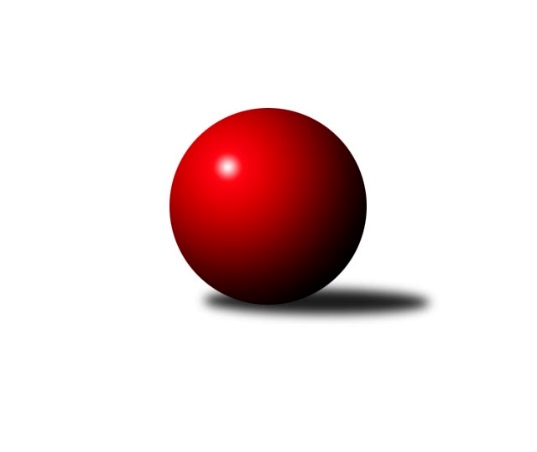 Č.1Ročník 2023/2024	27.9.2023Nejlepšího výkonu v tomto kole: 2544 dosáhlo družstvo: TJ Unie Hlubina COkresní přebor Ostrava 2023/2024Výsledky 1. kolaSouhrnný přehled výsledků:TJ Unie Hlubina C	- TJ Michálkovice  B	6:2	2544:2421	9.0:3.0	25.9.TJ VOKD Poruba C	- TJ Unie Hlubina ˝D˝	6:2	2297:2050	9.0:3.0	25.9.TJ Sokol Bohumín D	- SKK Ostrava B	7:1	2362:2341	8.5:3.5	26.9.SKK Ostrava C	- TJ Sokol Bohumín E	5:3	2287:2249	6.5:5.5	27.9.Tabulka družstev:	1.	TJ Sokol Bohumín D	1	1	0	0	7.0 : 1.0 	8.5 : 3.5 	 2362	2	2.	TJ Unie Hlubina C	1	1	0	0	6.0 : 2.0 	9.0 : 3.0 	 2544	2	3.	TJ VOKD Poruba C	1	1	0	0	6.0 : 2.0 	9.0 : 3.0 	 2297	2	4.	SKK Ostrava C	1	1	0	0	5.0 : 3.0 	6.5 : 5.5 	 2287	2	5.	TJ Sokol Bohumín E	1	0	0	1	3.0 : 5.0 	5.5 : 6.5 	 2249	0	6.	TJ Michálkovice  B	1	0	0	1	2.0 : 6.0 	3.0 : 9.0 	 2421	0	7.	TJ Unie Hlubina ˝D˝	1	0	0	1	2.0 : 6.0 	3.0 : 9.0 	 2050	0	8.	SKK Ostrava B	1	0	0	1	1.0 : 7.0 	3.5 : 8.5 	 2341	0Podrobné výsledky kola:	 TJ Unie Hlubina C	2544	6:2	2421	TJ Michálkovice  B	Michal Hejtmánek	 	 225 	 237 		462 	 2:0 	 408 	 	203 	 205		Libor Pšenica	Karel Lomozník	 	 228 	 216 		444 	 2:0 	 395 	 	189 	 206		Hana Vlčková	Veronika Rybářová	 	 181 	 206 		387 	 1:1 	 391 	 	188 	 203		Josef Jurášek	Lukáš Trojek	 	 229 	 220 		449 	 2:0 	 413 	 	215 	 198		Josef Paulus	František Tříska	 	 205 	 191 		396 	 1:1 	 394 	 	198 	 196		Roman Raška	Vojtěch Dančík	 	 202 	 204 		406 	 1:1 	 420 	 	201 	 219		Jan Ščerbarozhodčí:  Vedoucí družstevNejlepší výkon utkání: 462 - Michal Hejtmánek	 TJ VOKD Poruba C	2297	6:2	2050	TJ Unie Hlubina ˝D˝	Jaroslav Hrabuška	 	 195 	 189 		384 	 2:0 	 315 	 	150 	 165		Josef Kyjovský	Roman Klímek	 	 187 	 196 		383 	 2:0 	 306 	 	144 	 162		Alena Koběrová	Přemysl Janalík	 	 185 	 194 		379 	 1:1 	 364 	 	189 	 175		Roman Grüner	Marian Mesároš	 	 215 	 183 		398 	 2:0 	 306 	 	142 	 164		Oldřich Neuverth	Helena Martinčáková	 	 190 	 193 		383 	 1:1 	 385 	 	201 	 184		Michaela Černá	Jiří Číž	 	 194 	 176 		370 	 1:1 	 374 	 	180 	 194		Jan Dřimalrozhodčí:  Vedoucí družstevNejlepší výkon utkání: 398 - Marian Mesároš	 TJ Sokol Bohumín D	2362	7:1	2341	SKK Ostrava B	Vojtěch Zaškolný	 	 201 	 219 		420 	 2:0 	 401 	 	198 	 203		Tomáš Polášek	Markéta Kohutková	 	 198 	 196 		394 	 2:0 	 371 	 	187 	 184		Rostislav Hrbáč	Hana Zaškolná	 	 210 	 203 		413 	 1.5:0.5 	 408 	 	210 	 198		Zdeněk Kuna	Václav Kladiva	 	 168 	 196 		364 	 1:1 	 359 	 	183 	 176		Jaroslav Čapek	Lucie Stočesová	 	 200 	 204 		404 	 2:0 	 383 	 	186 	 197		Blažena Kolodějová	Zdeněk Franek	 	 194 	 173 		367 	 0:2 	 419 	 	212 	 207		Jiří Kolodějrozhodčí: Štefan DendisNejlepší výkon utkání: 420 - Vojtěch Zaškolný	 SKK Ostrava C	2287	5:3	2249	TJ Sokol Bohumín E	Miroslav Heczko	 	 173 	 172 		345 	 0:2 	 399 	 	207 	 192		Lukáš Modlitba	Oldřich Stolařík	 	 201 	 173 		374 	 2:0 	 349 	 	178 	 171		Lubomír Richter	Miroslav Futerko	 	 188 	 195 		383 	 2:0 	 328 	 	161 	 167		Martin Ševčík	Miroslav Futerko	 	 170 	 184 		354 	 0:2 	 410 	 	222 	 188		Dalibor Hamrozy	Jakub Kožík	 	 187 	 195 		382 	 0.5:1.5 	 385 	 	190 	 195		Miroslava Ševčíková	Martin Futerko	 	 223 	 226 		449 	 2:0 	 378 	 	178 	 200		Janka Sliwkovározhodčí:  Vedoucí družstevNejlepší výkon utkání: 449 - Martin FuterkoPořadí jednotlivců:	jméno hráče	družstvo	celkem	plné	dorážka	chyby	poměr kuž.	Maximum	1.	Michal Hejtmánek 	TJ Unie Hlubina C	462.00	313.0	149.0	4.0	1/1	(462)	2.	Martin Futerko 	SKK Ostrava C	449.00	310.0	139.0	4.0	1/1	(449)	3.	Lukáš Trojek 	TJ Unie Hlubina C	449.00	317.0	132.0	11.0	1/1	(449)	4.	Karel Lomozník 	TJ Unie Hlubina C	444.00	311.0	133.0	8.0	1/1	(444)	5.	Jan Ščerba 	TJ Michálkovice  B	420.00	290.0	130.0	8.0	1/1	(420)	6.	Vojtěch Zaškolný 	TJ Sokol Bohumín D	420.00	295.0	125.0	7.0	1/1	(420)	7.	Jiří Koloděj 	SKK Ostrava B	419.00	285.0	134.0	4.0	1/1	(419)	8.	Hana Zaškolná 	TJ Sokol Bohumín D	413.00	291.0	122.0	10.0	1/1	(413)	9.	Josef Paulus 	TJ Michálkovice  B	413.00	297.0	116.0	14.0	1/1	(413)	10.	Dalibor Hamrozy 	TJ Sokol Bohumín E	410.00	288.0	122.0	5.0	1/1	(410)	11.	Libor Pšenica 	TJ Michálkovice  B	408.00	288.0	120.0	8.0	1/1	(408)	12.	Zdeněk Kuna 	SKK Ostrava B	408.00	297.0	111.0	10.0	1/1	(408)	13.	Vojtěch Dančík 	TJ Unie Hlubina C	406.00	291.0	115.0	15.0	1/1	(406)	14.	Lucie Stočesová 	TJ Sokol Bohumín D	404.00	287.0	117.0	11.0	1/1	(404)	15.	Tomáš Polášek 	SKK Ostrava B	401.00	302.0	99.0	15.0	1/1	(401)	16.	Lukáš Modlitba 	TJ Sokol Bohumín E	399.00	274.0	125.0	6.0	1/1	(399)	17.	Marian Mesároš 	TJ VOKD Poruba C	398.00	274.0	124.0	13.0	1/1	(398)	18.	František Tříska 	TJ Unie Hlubina C	396.00	279.0	117.0	15.0	1/1	(396)	19.	Hana Vlčková 	TJ Michálkovice  B	395.00	302.0	93.0	16.0	1/1	(395)	20.	Markéta Kohutková 	TJ Sokol Bohumín D	394.00	278.0	116.0	13.0	1/1	(394)	21.	Roman Raška 	TJ Michálkovice  B	394.00	280.0	114.0	17.0	1/1	(394)	22.	Josef Jurášek 	TJ Michálkovice  B	391.00	283.0	108.0	10.0	1/1	(391)	23.	Veronika Rybářová 	TJ Unie Hlubina C	387.00	290.0	97.0	15.0	1/1	(387)	24.	Miroslava Ševčíková 	TJ Sokol Bohumín E	385.00	254.0	131.0	3.0	1/1	(385)	25.	Michaela Černá 	TJ Unie Hlubina ˝D˝	385.00	255.0	130.0	9.0	1/1	(385)	26.	Jaroslav Hrabuška 	TJ VOKD Poruba C	384.00	288.0	96.0	13.0	1/1	(384)	27.	Helena Martinčáková 	TJ VOKD Poruba C	383.00	262.0	121.0	8.0	1/1	(383)	28.	Miroslav Futerko 	SKK Ostrava C	383.00	269.0	114.0	8.0	1/1	(383)	29.	Roman Klímek 	TJ VOKD Poruba C	383.00	270.0	113.0	7.0	1/1	(383)	30.	Blažena Kolodějová 	SKK Ostrava B	383.00	278.0	105.0	14.0	1/1	(383)	31.	Jakub Kožík 	SKK Ostrava C	382.00	275.0	107.0	11.0	1/1	(382)	32.	Přemysl Janalík 	TJ VOKD Poruba C	379.00	265.0	114.0	13.0	1/1	(379)	33.	Janka Sliwková 	TJ Sokol Bohumín E	378.00	276.0	102.0	10.0	1/1	(378)	34.	Oldřich Stolařík 	SKK Ostrava C	374.00	269.0	105.0	11.0	1/1	(374)	35.	Jan Dřimal 	TJ Unie Hlubina ˝D˝	374.00	284.0	90.0	18.0	1/1	(374)	36.	Rostislav Hrbáč 	SKK Ostrava B	371.00	250.0	121.0	15.0	1/1	(371)	37.	Jiří Číž 	TJ VOKD Poruba C	370.00	258.0	112.0	8.0	1/1	(370)	38.	Zdeněk Franek 	TJ Sokol Bohumín D	367.00	288.0	79.0	19.0	1/1	(367)	39.	Roman Grüner 	TJ Unie Hlubina ˝D˝	364.00	258.0	106.0	11.0	1/1	(364)	40.	Václav Kladiva 	TJ Sokol Bohumín D	364.00	270.0	94.0	15.0	1/1	(364)	41.	Jaroslav Čapek 	SKK Ostrava B	359.00	280.0	79.0	16.0	1/1	(359)	42.	Miroslav Futerko 	SKK Ostrava C	354.00	246.0	108.0	10.0	1/1	(354)	43.	Lubomír Richter 	TJ Sokol Bohumín E	349.00	252.0	97.0	17.0	1/1	(349)	44.	Miroslav Heczko 	SKK Ostrava C	345.00	251.0	94.0	10.0	1/1	(345)	45.	Martin Ševčík 	TJ Sokol Bohumín E	328.00	241.0	87.0	14.0	1/1	(328)	46.	Josef Kyjovský 	TJ Unie Hlubina ˝D˝	315.00	229.0	86.0	19.0	1/1	(315)	47.	Oldřich Neuverth 	TJ Unie Hlubina ˝D˝	306.00	226.0	80.0	19.0	1/1	(306)	48.	Alena Koběrová 	TJ Unie Hlubina ˝D˝	306.00	230.0	76.0	21.0	1/1	(306)Sportovně technické informace:Starty náhradníků:registrační číslo	jméno a příjmení 	datum startu 	družstvo	číslo startu
Hráči dopsaní na soupisku:registrační číslo	jméno a příjmení 	datum startu 	družstvo	Program dalšího kola:2. kolo2.10.2023	po	16:00	TJ Unie Hlubina ˝D˝ - TJ Unie Hlubina C	2.10.2023	po	16:00	TJ Michálkovice  B - SKK Ostrava C	3.10.2023	út	16:00	TJ Sokol Bohumín D - TJ VOKD Poruba C	4.10.2023	st	15:00	SKK Ostrava B - TJ Sokol Bohumín E	Nejlepší šestka kola - absolutněNejlepší šestka kola - absolutněNejlepší šestka kola - absolutněNejlepší šestka kola - absolutněNejlepší šestka kola - dle průměru kuželenNejlepší šestka kola - dle průměru kuželenNejlepší šestka kola - dle průměru kuželenNejlepší šestka kola - dle průměru kuželenNejlepší šestka kola - dle průměru kuželenPočetJménoNázev týmuVýkonPočetJménoNázev týmuPrůměr (%)Výkon1xMichal HejtmánekHlubina C4621xMartin FuterkoSKK C120.144491xLukáš TrojekHlubina C4491xMichal HejtmánekHlubina C112.34621xMartin FuterkoSKK C4491xDalibor HamrozyBohumín E109.74101xKarel LomozníkHlubina C4441xLukáš TrojekHlubina C109.144491xVojtěch ZaškolnýBohumín D4201xKarel LomozníkHlubina C107.934441xJan ŠčerbaMichálkovice B4201xLukáš ModlitbaBohumín E106.76399